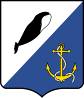                                                 АДМИНИСТРАЦИЯ                      ПРОВИДЕНСКОГО ГОРОДСКОГО ОКРУГАПОСТАНОВЛЕНИЕ               В соответствии с Гражданским кодексом Российской Федерации, Земельным кодексом Российской Федерации, Градостроительным кодексом Российской Федерации, Федеральным законом от 21.07.2005 № 115-ФЗ «О концессионных соглашениях», Федеральным законом от 06.10.2003 № 131-ФЗ «Об общих принципах организации местного самоуправления в Российской Федерации», Федеральным законом от 13.07.2015 № 224-ФЗ «О государственно-частном партнерстве, муниципально-частном партнерстве в Российской Федерации и внесении изменений в отдельные законодательные акты Российской Федерации», в целях регулирования взаимоотношений органов местного самоуправления, юридических лиц в рамках муниципально-частного партнерства, Администрация Провиденского городского округаПОСТАНОВЛЯЕТ:1.	Утвердить прилагаемое Положение о муниципально-частном партнерстве в Провиденском городском округе в соответствии с Приложением к настоящему постановлению;2.  Определить уполномоченным органом в сфере муниципально-частного партнерства Администрацию Провиденского городского округа.3.   Обнародовать настоящее постановление на сайте Провиденского городского округа.4.	Контроль за исполнением настоящего постановления оставляю за собой.Глава администрации				                            С.А. ШестопаловУТВЕРЖДЕНОПостановлением АдминистрацииПровиденского городского округа04 октября 2019 г. №235Положениео муниципально-частном партнерстве в Провиденского городском округе1. Общие положения1. Настоящее Положение определяет цели, формы и условия участия Провиденского городского округа в муниципально-частном партнерстве, которое осуществляется в соответствии с Гражданским кодексом Российской Федерации, Земельным кодексом Российской Федерации, Градостроительным кодексом Российской Федерации, Федеральным законом от 06.10.2003 № 131-ФЗ «Об общих принципах организации местного самоуправления в Российской Федерации», Федеральным законом от 21.07.2005 № 115-ФЗ «О концессионных соглашениях», Федеральным законом от 01.07.2015 № 224-ФЗ «О государственно-частном партнерстве, муниципально-частном партнерстве в Российской Федерации и внесении изменений в отдельные законодательные акты Российской Федерации» (далее – Закон № 224-ФЗ).2.   Настоящее Положение разработано в целях:1) привлечения инвестиций в экономику и социальную сферу Провиденского городского округа;2) обеспечения стабильных условий для развития муниципально-частного партнерства в Провиденском городском округе;3) эффективного использования муниципальных и частных ресурсов, повышения уровня жизни населения, обеспечения эффективного использования имущества, находящегося в муниципальной собственности Провиденского городского округа;4) улучшения качества услуг, предоставляемых потребителям услуг с использованием объектов социальной и инженерной инфраструктуры, за счет привлечения частных инвестиций в создание, реконструкцию, модернизацию, обслуживание или эксплуатацию объектов социальной и инженерной инфраструктуры.2. Основные понятия 1. Для целей настоящего Положения используются следующие основные понятия:- муниципально-частное партнерство - взаимовыгодное сотрудничество Провиденского городского округа с частным партнером на основании соглашения в целях создания, реконструкции, модернизации, обслуживания или эксплуатации объектов социальной и инженерной инфраструктуры, обеспечения в соответствии с федеральным законодательством и законодательством Чукотского автономного округа эффективного использования имущества, находящегося в муниципальной собственности Провиденского городского округа;- соглашение о муниципально-частном партнерстве (далее - Соглашение) - гражданско-правовой договор между публичным партнером и частным партнером, заключенный на срок не  менее чем три года в порядке и на условиях, которые определены Законом № 224-ФЗ;- частный партнер - российское юридическое лицо, с которым в соответствии с Законом № 224-ФЗ заключено соглашение;- публичный партнер -  муниципальное образование, от имени которого выступает глава муниципального образования или иной уполномоченный орган местного самоуправления  в соответствии с уставом муниципального образования.2. Понятия и термины, не закрепленные настоящим Положением используются в том значении, в котором они определены Федеральным законом от 13.07.2015 № 224-ФЗ «О государственно-частном партнерстве, муниципально-частном партнерстве в Российской Федерации и внесении изменений в отдельные законодательные акты Российской Федерации».3. Принципы участия Провиденского городского округа в муниципально-частном партнерстве1. Участие сторон в муниципально-частном партнерстве основывается на принципах:1) открытости и доступности информации о муниципально-частном партнерстве, за исключением сведений, составляющих государственную тайну и иную охраняемую  законом тайну;2) обеспечения конкуренции;3) отсутствия дискриминации, равноправия сторон соглашения и равенства их перед законом;4) добросовестного исполнения сторонами соглашения обязательств по соглашению;
5) справедливого распределения рисков и обязательств между сторонами соглашения;6) свободы заключения соглашения.4. Формы муниципально-частного партнерства1. Муниципально-частное партнерство может осуществляться в следующих формах:1) вовлечение в инвестиционный процесс имущества, находящегося в муниципальной собственности Провиденского городского округа;2)  концессионные соглашения;3) соглашения о сотрудничестве и взаимодействии в сфере социально-экономического развития муниципального образования;4) предоставление льгот по аренде имущества, являющегося муниципальной собственностью Провиденского городского округа;5) информационная и консультационная поддержка.2. Муниципально-частное партнерство может осуществляться в иных формах, не противоречащих федеральному законодательству и законодательству Чукотского автономного округа. Такие формы в соответствии со статьей 12 Закона № 224-ФЗ определяются соглашениями о муниципально-частном партнерстве.3. Реализация форм муниципально-частного партнерства возможна при наличии средств на указанные цели в бюджете Провиденского городского округа на соответствующий финансовый год.4. Полномочия Провиденского городского округа в сфере муниципально-частного партнерства1. Полномочия Главы муниципального образования, Администрации муниципального образования в сфере муниципально-частного партнерства определены частями 1, 2 статьи 18 Закона № 224-ФЗ.2. В соответствии с частями 1, 2 статьи 18 Закона № 224-ФЗ допускается осуществление иных полномочий, предусмотренных названным Федеральным законом, другими федеральными законами и нормативными правовыми актами Российской Федерации, нормативными правовыми актами Чукотского автономного округа, уставом и муниципальными правовыми актами Провиденского городского округа. 3.Администрация Провиденского городского округа направляет в орган исполнительной власти Чукотского автономного округа проект муниципально-частного партнерства для проведения оценки эффективности проекта и определения его сравнительного преимущества в соответствии с частями 2-5 статьи 9 Закона № 224-ФЗ.5. Объекты соглашения1. Объекты соглашения о муниципально-частном партнерстве определены статьей 7 Закона № 224-ФЗ. 2.В результате реализации соглашений о муниципально-частном партнерстве, создаются путем строительства, реконструкции, модернизации новые социально значимые объекты (объекты инфраструктуры), а путем эксплуатации, технического обслуживания улучшаются качественные характеристики существующих социально значимых объектов (объектов инфраструктуры) на территории Провиденского городского округа.6. Стороны соглашения1. Сторонами соглашения муниципально-частном партнерстве являются публичный партнер и частный партнер.2. Не могут являться частными партнерами, а также участвовать на стороне частного партнера следующие юридические лица:1) государственные и муниципальные унитарные предприятия;2) государственные и муниципальные учреждения;3) публично-правовые компании и иные создаваемые Российской Федерацией на основании федеральных законов юридические лица;4) хозяйственные товарищества и общества, хозяйственные партнерства, находящиеся под контролем Российской Федерации, субъекта Российской Федерации или муниципального образования;5) дочерние хозяйственные общества, находящиеся под контролем указанных в пунктах 1 - 4 настоящей части организаций;6) некоммерческие организации, созданные Российской Федерацией, субъектами Российской Федерации, муниципальными образованиями в форме фондов;7) некоммерческие организации, созданные указанными в пунктах 1-6 настоящей части организациями в форме фондов.3. Частный партнер должен соответствовать следующим требованиям:1) непроведение ликвидации юридического лица и отсутствие решения арбитражного суда о возбуждении производства по делу о банкротстве юридического лица;2) неприменение административного наказания в виде административного приостановления деятельности юридического лица в порядке, установленном Кодексом Российской Федерации об административных правонарушениях, на день представления заявки на участие в конкурсе;3) отсутствие недоимки по налогам, сборам и задолженности по иным обязательным платежам, а также задолженности по уплате процентов за использование бюджетных средств, пеней, штрафов, отсутствие иных финансовых санкций не ранее чем за один месяц до дня представления заявки на участие в конкурсе;4) наличие необходимых в соответствии с законодательством Российской Федерации лицензий на осуществление отдельных видов деятельности, свидетельств о допуске саморегулируемых организаций к выполнению предусмотренных соглашением работ и иных необходимых для реализации соглашения разрешений.7. Заключение соглашения о муниципально-частном партнерстве Условия соглашения о муниципально-частном партнерстве, заключение, изменение, прекращение соглашения о муниципально-частном партнерстве; переход прав и обязанностей по соглашению, замена частного партнера; права публичного партнера на осуществление контроля за исполнением соглашения о муниципально-частном партнерстве; гарантии прав и законных интересов частного партнера при реализации соглашения о муниципально-частном партнерстве определяются главой 3 Закона № 224-ФЗ.Подготовлено:	М.Б. СапрыкинаСогласовано:	Т.Г.Веденьева	Д.В. Рекун                                                                                 Е.А. КрасиковаРазослано: дело, Администрация, УППСХиП, УФЭИОот 04 октября 2019 г.                    № 235пгт. ПровиденияОб утверждении Положения о муниципально-частном партнерстве в Провиденском городском округе